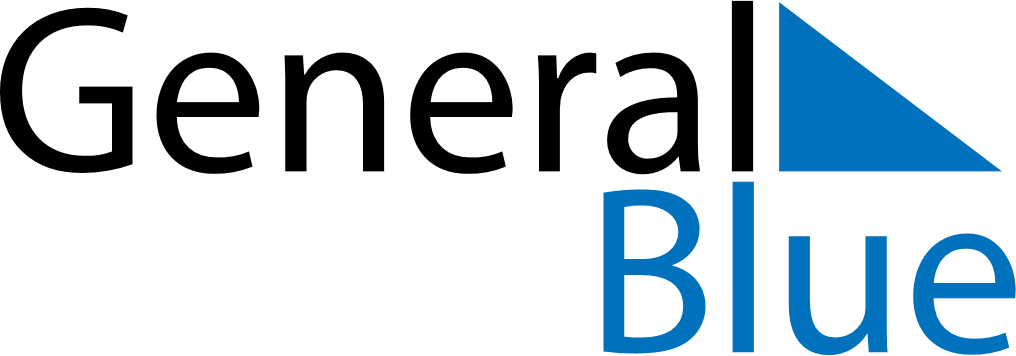 Mexico 2025 HolidaysMexico 2025 HolidaysDATENAME OF HOLIDAYJanuary 1, 2025WednesdayNew Year’s DayFebruary 3, 2025MondayConstitution Day (day off)February 5, 2025WednesdayConstitution DayMarch 17, 2025MondayBenito Juárez’s birthday (day off)March 21, 2025FridayBenito Juárez’s birthdayApril 17, 2025ThursdayMaundy ThursdayApril 18, 2025FridayGood FridayMay 1, 2025ThursdayLabour DayMay 10, 2025SaturdayMother’s DaySeptember 16, 2025TuesdayIndependence DayNovember 2, 2025SundayAll Souls’ DayNovember 17, 2025MondayRevolution Day (day off)November 20, 2025ThursdayRevolution DayDecember 12, 2025FridayDay of the Virgin of GuadalupeDecember 25, 2025ThursdayChristmas Day